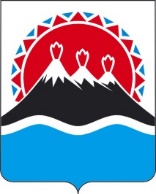 П О С Т А Н О В Л Е Н И ЕПРАВИТЕЛЬСТВАКАМЧАТСКОГО КРАЯО внесении изменений в постановление Правительства Камчатского края от 27.02.2008 № 41-П «Об утверждении порядка ведения реестра расходных обязательств Камчатского края»ПРАВИТЕЛЬСТВО ПОСТАНОВЛЯЕТ:1. Внести в постановление Правительства Камчатского края от 27.02.2008 № 41-П «Об утверждении порядка ведения реестра расходных обязательств Камчатского края» следующие изменения:1) наименование изложить в следующей редакции:«Об утверждении порядка ведения реестра расходных обязательств Камчатского края»;2) в преамбуле слова «со статьей 87» заменить словами «с пунктом 4 статьи 87»;3) приложение изложить согласно приложению к настоящему постановлению.2. Настоящее постановление вступает в силу после дня его официального опубликования.Порядокведения реестра расходных обязательств Камчатского края(далее – Порядок)1. Настоящий Порядок устанавливает правила формирования и ведения реестра расходных обязательств Камчатского края.2. Реестр расходных обязательств Камчатского края (далее - реестр расходных обязательств) представляет собой свод (перечень) законов, иных нормативных правовых актов, обусловливающих публичные нормативные обязательства и (или) правовые основания для иных расходных обязательств Камчатского края с указанием соответствующих положений (статей, частей, пунктов, подпунктов, абзацев) законов и иных нормативных правовых актов с оценкой объемов бюджетных ассигнований краевого бюджета, необходимых для исполнения расходных обязательств Камчатского края.3. Данные реестра расходных обязательств используются при составлении проекта краевого бюджета на очередной финансовый год и на плановый период.4. Формирование и ведение реестра расходных обязательств, взаимодействие Министерства финансов Камчатского края (далее - Министерство) с главными распорядителями средств краевого бюджета в процессе формирования и ведения реестра расходных обязательств осуществляются в электронном виде в государственной информационной системе Камчатского края «Модифицированная программа для ЭВМ «Управление мастер-данными организации» (далее – ГИС «Управление мастер-данными организации»).5. Представление сведений для формирования реестра расходных обязательств в электронном виде в ГИС «Управление мастер-данными организации» осуществляется главными распорядителями средств краевого бюджета при:1) формировании обоснований бюджетных ассигнований по расходам краевого бюджета на очередной финансовый год и на плановый период;2) распределении предельных объемов бюджетных ассигнований краевого бюджета на очередной финансовый год и на плановый период, доведенных до главных распорядителей средств краевого бюджета;3) внесении предложений по формированию и изменению сводной бюджетной росписи краевого бюджета на текущий финансовый год и на плановый период.6. Главные распорядители средств краевого бюджета несут ответственность за актуальность, полноту и достоверность сведений, представляемых для включения в реестр расходных обязательств.7. Реестр расходных обязательств представляется ежегодно:1) в Законодательное Собрание Камчатского края в составе документов и материалов, представляемых одновременно с проектом закона о краевом бюджете на очередной финансовый год и на плановый период, – по форме согласно приложению;2) в Министерство финансов Российской Федерации – по форме, в порядке и сроки, утвержденные приказом Министерства финансов Российской Федерации от 03.03.2020 № 34н «Об утверждении Порядка, форм и сроков представления реестра расходных обязательств субъекта Российской Федерации, свода реестров расходных обязательств муниципальных образований, входящих в состав субъекта Российской Федерации».Приложение к Порядку ведения реестра расходных обязательств Камчатского краяРеестр расходных обязательств Камчатского края, подлежащих исполнению за счет бюджетных ассигнований краевого бюджета на 20__ год и на плановый период 20__ - 20__ годов».[Дата регистрации] № [Номер документа]г. Петропавловск-КамчатскийПредседатель Правительства Камчатского края[горизонтальный штамп подписи 1]      Е.А. ЧекинПриложение к постановлениюПриложение к постановлениюПриложение к постановлениюПриложение к постановлениюПравительства Камчатского краяПравительства Камчатского краяПравительства Камчатского краяПравительства Камчатского краяот[REGDATESTAMP]№[REGNUMSTAMP]«Приложение к постановлению«Приложение к постановлению«Приложение к постановлению«Приложение к постановлениюПравительства Камчатского краяПравительства Камчатского краяПравительства Камчатского краяПравительства Камчатского краяот27.02.2008№41-П№ п/пНаименование полномочия, 
расходного обязательстваКод строки  Правовое основание финансового обеспечения полномочия, расходного обязательства  Правовое основание финансового обеспечения полномочия, расходного обязательства  Правовое основание финансового обеспечения полномочия, расходного обязательства  Правовое основание финансового обеспечения полномочия, расходного обязательства  Правовое основание финансового обеспечения полномочия, расходного обязательства  Правовое основание финансового обеспечения полномочия, расходного обязательстваОбъем бюджетных ассигнований, необходимый для исполнения полномочия, расходного обязательства, тыс. рублейОбъем бюджетных ассигнований, необходимый для исполнения полномочия, расходного обязательства, тыс. рублейОбъем бюджетных ассигнований, необходимый для исполнения полномочия, расходного обязательства, тыс. рублей№ п/пНаименование полномочия, 
расходного обязательстваКод строки  Правовое основание финансового обеспечения полномочия, расходного обязательства  Правовое основание финансового обеспечения полномочия, расходного обязательства  Правовое основание финансового обеспечения полномочия, расходного обязательства  Правовое основание финансового обеспечения полномочия, расходного обязательства  Правовое основание финансового обеспечения полномочия, расходного обязательства  Правовое основание финансового обеспечения полномочия, расходного обязательстваОбъем бюджетных ассигнований, необходимый для исполнения полномочия, расходного обязательства, тыс. рублейОбъем бюджетных ассигнований, необходимый для исполнения полномочия, расходного обязательства, тыс. рублейОбъем бюджетных ассигнований, необходимый для исполнения полномочия, расходного обязательства, тыс. рублей№ п/пНаименование полномочия, 
расходного обязательстваКод строкиФедеральные законы, указы Президента Российской Федерации, нормативные правовые акты Правительства Российской Федерации, акты федеральных органов исполнительной власти, договоры, соглашенияФедеральные законы, указы Президента Российской Федерации, нормативные правовые акты Правительства Российской Федерации, акты федеральных органов исполнительной власти, договоры, соглашенияФедеральные законы, указы Президента Российской Федерации, нормативные правовые акты Правительства Российской Федерации, акты федеральных органов исполнительной власти, договоры, соглашенияЗаконы субъекта Российской Федерации, нормативные правовые акты субъекта Российской ФедерацииЗаконы субъекта Российской Федерации, нормативные правовые акты субъекта Российской ФедерацииЗаконы субъекта Российской Федерации, нормативные правовые акты субъекта Российской Федерации20__ год
(очередной финансовый год)20__ год
(первый год планового периода)20__ год
(второй год планового периода)№ п/пНаименование полномочия, 
расходного обязательстваКод строкинаименование, номер и датаномер статьи (подстатьи), пункта (подпункта)дата вступления в силу, срок действиянаименование, номер и датаномер статьи (подстатьи), пункта (подпункта)дата вступления в силу, срок действия20__ год
(очередной финансовый год)20__ год
(первый год планового периода)20__ год
(второй год планового периода)№ п/пНаименование полномочия, 
расходного обязательстваКод строкинаименование, номер и датаномер статьи (подстатьи), пункта (подпункта)дата вступления в силу, срок действиянаименование, номер и датаномер статьи (подстатьи), пункта (подпункта)дата вступления в силу, срок действия20__ год
(очередной финансовый год)20__ год
(первый год планового периода)20__ год
(второй год планового периода)№ п/пНаименование полномочия, 
расходного обязательстваКод строкинаименование, номер и датаномер статьи (подстатьи), пункта (подпункта)дата вступления в силу, срок действиянаименование, номер и датаномер статьи (подстатьи), пункта (подпункта)дата вступления в силу, срок действия20__ год
(очередной финансовый год)20__ год
(первый год планового периода)20__ год
(второй год планового периода)№ п/пНаименование полномочия, 
расходного обязательстваКод строкинаименование, номер и датаномер статьи (подстатьи), пункта (подпункта)дата вступления в силу, срок действиянаименование, номер и датаномер статьи (подстатьи), пункта (подпункта)дата вступления в силу, срок действия20__ год
(очередной финансовый год)20__ год
(первый год планового периода)20__ год
(второй год планового периода)№ п/пНаименование полномочия, 
расходного обязательстваКод строкинаименование, номер и датаномер статьи (подстатьи), пункта (подпункта)дата вступления в силу, срок действиянаименование, номер и датаномер статьи (подстатьи), пункта (подпункта)дата вступления в силу, срок действия20__ год
(очередной финансовый год)20__ год
(первый год планового периода)20__ год
(второй год планового периода)123456789101112 1.... 